Технологическая карта урокаХод урокаПриложение №1.Как правильно читать тактические схемы- игроки без мяча                                  - передача мяча                                                                - разметочная фишка                           - игрок с мячом                                     - ведение мяча                                                                  - перемещение игрока без мяча МАОУ  «СОШ № 45» Свердловская область. г. Новоуральск. Учитель Топорищев А.А.Раздел: БаскетболТема: «Ведение баскетбольного мяча с изменением направления и сменой места»МАОУ  «СОШ № 45» Свердловская область. г. Новоуральск. Учитель Топорищев А.А.Раздел: БаскетболТема: «Ведение баскетбольного мяча с изменением направления и сменой места»Цель урокаЦель урокаЦели для ученика1. Научится самостоятельно развивать двигательные навыки и физические качества, необходимые в дальнейшей жизни, творческое воображение;2. Научиться ответственно выполнять задания, помогать своим товарищам, работать в коллективе;3. Научиться оценивать свою деятельность и деятельность партнеров в группах;4. Научиться сопоставлять и применять полученные знания на практике.Цели для учителяЗадачи урока: Образовательные– создать условия для знакомства учащихся с тактической подготовкой;– создать условия для совершенствования техники ведения мяча.Развивающие– создать условия для развития теоретических знаний в физической культуре;– развивать интерес к теоретическим знаниям по физической культуре;– укрепить здоровье обучающихся посредством развития физических качеств.Воспитательные – научить оценивать собственное поведение и поведение окружающих;– научить основам самоконтроля, умению организовывать учебное сотрудничество;– воспитывать интерес к занятиям физической культурой и спортом.Технические средства обучения: ноутбук, телевизор.Технические средства обучения: ноутбук, телевизор.Межпредметные связи: физическая культура, математика.Межпредметные связи: физическая культура, математика.Формы работы: индивидуальная, групповая, фронтальная.Формы работы: индивидуальная, групповая, фронтальная.Ресурсы: учебник, тактические схемы.Ресурсы: учебник, тактические схемы.Инвентарь: разметочные фишки, мячи, тактическая доска.Инвентарь: разметочные фишки, мячи, тактическая доска.Этапы урокаДеятельность учителяДеятельность обучающихсяПодготовительная часть Проверить готовность учащихся к уроку. Учитель настраивает учащихся на успешную работу.Приветствие.- Сейчас, я хочу у вас спросить, с каким настроением вы пришли на урок физической культуры. Прошу сделать шаг вперед тех учащихся, у кого отличное настроение! Хорошо! Поднять одну руку вверх те, у кого настроение хорошее! Спасибо!  - проверка домашнего задания (просмотр видеоролика). Учащиеся строятся. Приветствуют учителя.Учащиеся выполняют указания учителя.Организационный этап.Мотивация учебной деятельностиПроверить готовность учащихся к уроку. Учитель настраивает учащихся на успешную работу.Приветствие.- Сейчас, я хочу у вас спросить, с каким настроением вы пришли на урок физической культуры. Прошу сделать шаг вперед тех учащихся, у кого отличное настроение! Хорошо! Поднять одну руку вверх те, у кого настроение хорошее! Спасибо!  - проверка домашнего задания (просмотр видеоролика). Учащиеся строятся. Приветствуют учителя.Учащиеся выполняют указания учителя.Актуализация знанийПостановка цели и задачи урокаСоздание проблемной ситуацииФормулирование темы урокаПланирование деятельности для решения проблемыПоиск решения проблемы- Ребята, скажите:  какие виды спорта вы знаете?чем отличаются командные виды спорта от индивидуальных? как вы думаете, что надо, для успешной игры в командном виде спорта (баскетбол)Все правильно, баскетбол – это командная игра, в которой от действия каждого из игроков зависит успешность всей команды, где каждый из игроков важен. - Ребята, а как выдумаете, какие навыки необходимы для успешной игры в баскетбол?Сегодня на уроке я приглашаю вас посетить тренировку баскетболистов. Но для того, чтобы приступить к занятию, что необходимо выполнить? Для этого вам понадобятся знания не только в области физической культуры, но и знание математики и, конечно же, логическое мышление. Будьте внимательны!Как вы думаете,  с чего начинается любое занятие?Все правильно – с разминки, но наша разминка будет не совсем обычна, она будет специальная как у настоящих баскетболистов. (Все учащиеся получают баскетбольные мячи)Выполняются упражнения с мячами в движении.- вращение мяча вокруг пояса;- перенос мяча под ногами;- ведение мяча правой рукой;- ведение мяча левой рукой;- ведение мяча с руки на руку.Перестроение через центр в колонны по 4 человекаОРУ упражнения с мячами на месте.- подбросить мяч вверх с хлопками, пока мяч летит (5 – 7 раз);- подбросить мяч вверх, присесть коснуться пола (5 – 7 раз);- подбросить мяч вверх, сесть на пол – поймать мяч (3 – 4 раза);- ведение мяча на месте одной рукой;- ведение мяча с изменением высоты отскока;- ведение мяча с изменением положения тела:         - стоя на полу;         - стоя на коленях;         - сидя на полу;         - в упоре лежа. После выполнения упражнений необходимо убрать все мячи в корзину.
Учащиеся отвечают на вопросы учителя.Учащиеся внимательно слушают учителя.Учащиеся отвечают на вопросы учителяУчащиеся отвечают на вопросы учителя.Выполняют упражнения в движении, соблюдая технику выполнения, интервал. Учащиеся выполняют упражнения, в зависимости от уровня подготовленности выбирают самостоятельно для себя количество повторений.Убирают инвентарь. Первичное усвоение новых знанийПервичная проверка понимания и первичное закреплениеПерестроение в 6 групп (у каждой группы по одному мячу)Как вы думаете, какие двигательные действия необходимы для успешной работы в команде и для успешной игры в баскетбол? А какие тактические и технические действия особенно важны для игры в баскетбол?Составляется ментальная карта на основе ответов каждой группы. (составленную нами карту можно посмотреть на телевизоре)Проект ментальной карты. Все ваши варианты верны и могут присутствовать и применяться для успешной работы всей команды в целом, для достижения положительного результата.Каждая группа выполняет двигательные действия в группах, согласно предложенной тактической схеме, наиболее подходящим способом, которые выбрали в своей группе и считают наиболее эффективной.Задание для первой группы: Вы выполняете передачу мяча……………Задание для второй группы: Вы выполняете передачу мяча……………Задание для третьей группы: Вы выполняете передачу мяча……………Задание для четвертой группы: Вы выполняете передачу мяча……………Задание для пятой группы: Вы выполняете передачу мяча……………Задание для шестой группы: Вы выполняете передачу мяча……………- Хорошо, ребята, теперь нам необходимо соединить все ваши варианты в единую схему. (как правильно читать схемы – см. Приложение №1),  - рисуется тактическая схема для всех групп одновременно.(для образца перемещения, можете смотреть на экран)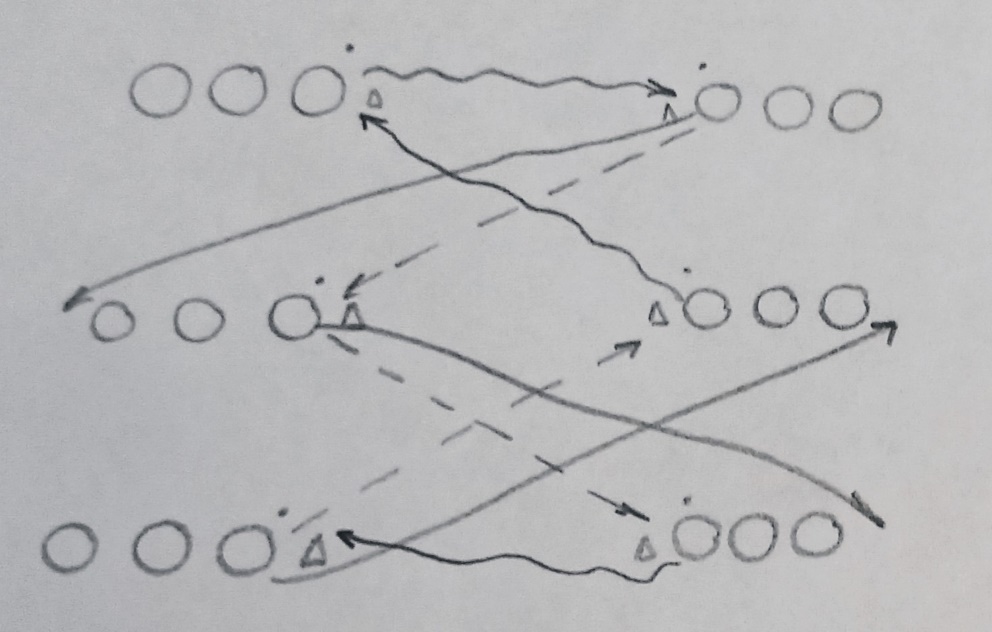 Каждый из учащихся в группе после выполнения двигательного действия выполняет перемещение в противоположную группу.Но будьте внимательны – при смене места, каждый выполняет именно свой способ передачи мяча.Усложним действия:все колонны выполняют ведение мяча, одной рукой, второй рукой необходимо держать фишку;ведение мяча с изменением положения тела, у маленькой фишки необходимо сесть на пол не прекращая ведения мяча;ведение мяча с изменением положения тела, у маленькой фишки необходимо принять положение упор лежа, не прекращая ведения мяча.ведение мяча, выполняется остановка  у маленькой фишки и передача мяча партнеру с отскоком от пола.После окончания упражнений подходят к учителю. Делятся на группы (произвольно)Учащиеся предлагают свои варианты:Внимательно слушают инструкции по выполнению задания. Обсуждают в группах варианты, которые считают наиболее важными. В группах обсуждают и называют  наиболее подходящие варианты действий для своей группы, которые наиболее важны и которые они смогут выполнить.Внимательно смотрят и изучают тактическую схемуОпределяют по схеме действия, которые необходимо выполнить.Передача мяча двумя руками от грудиПередача двумя руками от груди одной рукойПередача мяча двумя руками от груди с отскоком от полаПередача мяча с отскоком от пола одной рукойВедение мяча одной рукойВедение мяча со сменой рукСмотрят и запоминают перемещение мяча и игрока.Определяют, что каждый выполняет передачу мяча, согласно тактической схеме одновременно 6 групп со сменой мест.Внимательно следят за учащимися с мячами и координируют свои действия. Аккуратно передают мяч партнерам в противоположной колонне. Берут дополнительную фишку в одну руку, мяч в другую. Выполняют предложенные варианты ведения мяча и изменения положения тела. Убирают инвентарь на место. Информирование о домашнем заданииКак вы думаете, какое у вас будет домашнее задание?1) нарисовать тактическую схему, которую выполняли на уроке;2) придумать ментальную карту по теме «Бросок мяча по кольцу».Учащиеся запоминают домашнее задание.РефлексияИтоги урока
Итак, ребята, скажите:Что вы узнали на сегодняшнем уроке?Вам было интересно работать на сегодняшнем уроке?Закончите два предложения:Сейчас я знаю…Сейчас я могу…Мы сделали все задания, которые запланировали?Есть ли у вас вопросы?До свидания!Учащиеся оценивают результат своей деятельности, ставят оценку.Отвечают на вопросы учителя.Определяют свое эмоциональное состояние на уроке. Организованно уходят с урока